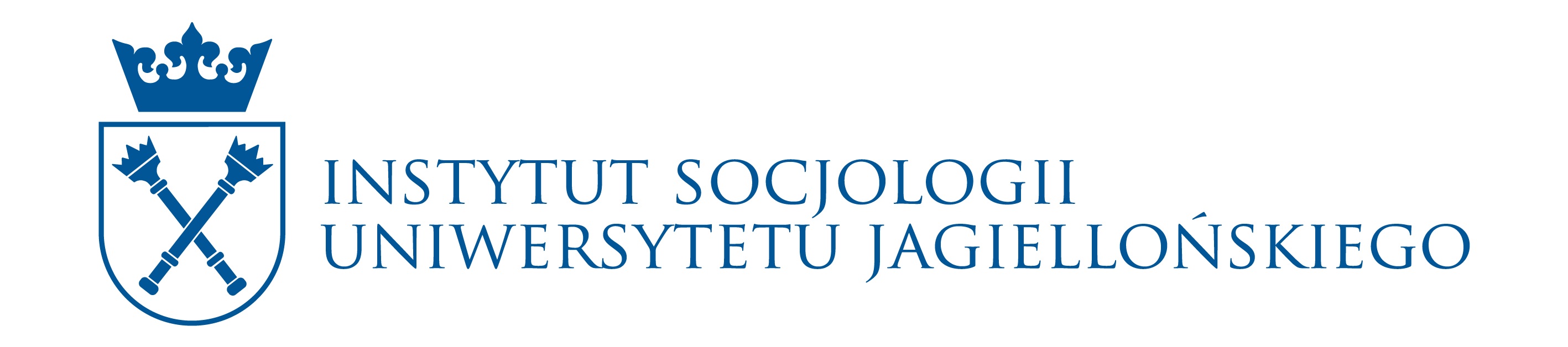 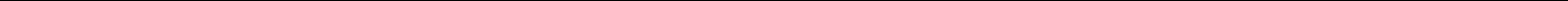 FORMULARZ KONKURSOWYNAJAKTYWNIEJSZY STUDENT 
NAJAKTYWNIEJSZA STUDENTKAInstytutu Socjologii Uniwersytetu Jagiellońskiego 
w roku akademickim 2015/2016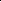 Formularz zgłoszeniowyFormularz zgłoszeniowyDane osoboweDane osoboweDane osoboweDane osoboweImięNazwiskoRok, stopień i tryb studiówAdres e-mailTelefon kontaktowyAnimowanie studenckiego ruchu naukowegoAnimowanie studenckiego ruchu naukowegoAnimowanie studenckiego ruchu naukowegoAnimowanie studenckiego ruchu naukowegoAnimowanie studenckiego ruchu naukowegoAnimowanie studenckiego ruchu naukowegoCzy należałeś/ należałaś do KNSS lub KNSPS w roku akademickim 2015/2016? (Jakiej sekcji?)Czy należałeś/ należałaś do KNSS lub KNSPS w roku akademickim 2015/2016? (Jakiej sekcji?)Czy należałeś/ należałaś do KNSS lub KNSPS w roku akademickim 2015/2016? (Jakiej sekcji?)Czy należałeś/ należałaś do KNSS lub KNSPS w roku akademickim 2015/2016? (Jakiej sekcji?)Czy należałeś/ należałaś do KNSS lub KNSPS w roku akademickim 2015/2016? (Jakiej sekcji?)Czy założyłeś/założyłaś w roku akademickim 2015/2016 jakąś sekcję? Jaką?Czy założyłeś/założyłaś w roku akademickim 2015/2016 jakąś sekcję? Jaką?Czy założyłeś/założyłaś w roku akademickim 2015/2016 jakąś sekcję? Jaką?Czy założyłeś/założyłaś w roku akademickim 2015/2016 jakąś sekcję? Jaką?Czy w roku akademickim2015/2016 koordynowałeś/ koordynowałaś jakąś sekcję?W jakich projektach KNSS lub KNSPS brałeś/brałaś udział?W jakich konferencjach naukowych, seminariach, spotkaniach z ekspertami lub warsztatach uczestniczyłeś/ uczestniczyłaś? Opisz krótko.Jakie konferencje naukowe, seminaria, spotkania 
z ekspertami lub warsztaty organizowałeś/ organizowałaś? Opisz krótko swoją funkcję i działania.W jaki inny sposób niewymieniony wyżej reprezentowałeś/ reprezentowałaś InstytutSocjologii na zewnątrz?Działalność pozanaukowa w ramach UJDziałalność pozanaukowa w ramach UJCzy organizowałeś/ organizowałaś imprezy, wyjazdy integracyjne lub inne akcje niezwiązane 
z działalnością naukową w ramach UJ? Jeśli tak, to jakie? Czy reprezentowałeś/ reprezentowałaś Instytut Socjologii na zawodach sportowych w roku akademickim 2015/16?Udział w organizacjach spoza Instytutu SocjologiiUdział w organizacjach spoza Instytutu SocjologiiCzy należałeś/należałaś do organizacji spoza IS (inne koła naukowe, organizacje)? Opisz krótko pełnioną funkcję.Kursy, szkolenia, praktyki, wolontariatKursy, szkolenia, praktyki, wolontariatCzy brałeś/brałaś udział 
w kursach, szkoleniach, stażach, praktykach w roku akademickim 2015/2016? Jeśli tak, to w jakich? Opisz krótko.Czy uczestniczyłeś/ uczestniczyłaś w wolontariacie? Jeśli tak, to 
w jakim? Opisz działania.InneInneJaka była Twoja średnia ocen za pierwszy semestr roku akademickiego 2015/2016? Wpisz średnią ważoną liczoną według wzoru: Σ(ocena*punkty ECTS przedmiotu) /suma punktów ECSTPublikacjeNapisz, co jeszcze czyni Cię najaktywniejszym studentem lub najaktywniejszą studentką Instytutu Socjologii UJ. 